КАЛЬКУЛЯЦИЯФедеральное государственное автономное образовательное учреждение высшего образования «сибирский федеральный университет» (СФУ), и субисполнитель конкретизируют применяемые к правоотношениям сторон условия рамочного договора субисполнения научного проекта в редакции от  в части интеллектуальных правоотношений.Вариант 1Субисполнительпри реализации проекта по тематике  создал поименованные ниже РИД, подлежащие правовой охране;в согласованную в договоре о реализации научного проекта № от  цену включено вознаграждение как в рамках обязательственных, так и в рамках интеллектуальных правоотношений;вознаграждение авторов в рамках интеллектуальных правоотношений согласовано в следующем размере (в российских рублях):Вариант 2Субисполнитель  при реализации научного проекта по тематике  РИД, подлежащие правовой охране, не создал;в согласованную в договоре о реализации научного проекта № от  цену включено вознаграждение в рамках обязательственных правоотношений.СОГЛАСОВАНОПОДПИСЬ СФУ ссылка на рамочный договор субисполнения научного проекта в редакции от 30.11.2023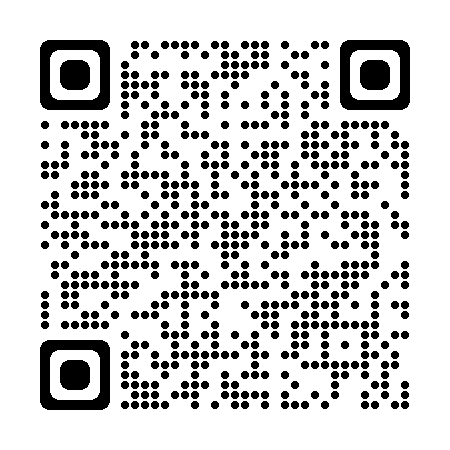 название рид(со)авторвознаграждениеподписьназвание рид(со)авторвознаграждениеподписьназвание рид(со)авторвознаграждениеподписьназвание рид(со)авторвознаграждениеподписьрезультат проекта, не отвечающий критериям охраноспособности РИДсубисполнительподписьподписьГлавный бухгалтерподписьподпись, МПна основаниидоверенности№  от 